Projet en histoire3e étapeTon projet doit porter sur un fait historique qui sera étudié lors de la troisième étape. La période historique étudiée se trouve entre 1948 et 2020.Ton projet peut se faire : 		seul 		     ou 	   	      en équipe de deux. Remise du projet : Dans la semaine du 1er juinPrésentations du projet : Semaine du 1er juin, semaine du 8 juin ou semaine du 15 juin.Projet choisi : __________________________________________________________________________________________________________________________________________________________Nom : ___________________________            Date de la présentation : _______________________________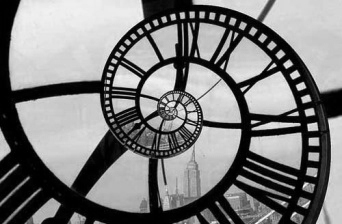 Projet: ____________________________________________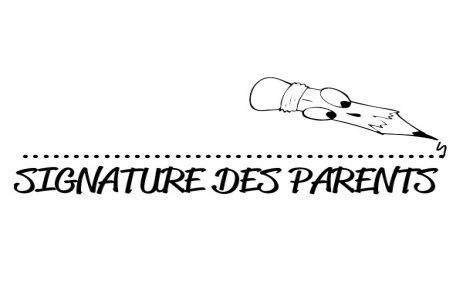 Évaluation à l’oralÉvaluation en univers socialNom : _______________________________Groupe : _______________Thèmes étudiésThèmes étudiésIdées de projetLe cinéma de science-fictionL’ère DuplessisMaurice RichardRévolution tranquilleOlympiquesExpo 67Métro de MontréalApartheidAmérindiensRéférendum d’indépendanceInternetEnvironnementPrintemps érableMontée des réseaux sociauxLa guerre froide :-Une guerre de la guerre froide-Dictatures-Mouvements pacifistes-Le monde communiste-Révolution cubaine-Conquête de l’espace -Course à l’armement-Les deux Allemagnes-Mur de Berlin et mur de fer-Manifestations en Chine-Fin de l’URSS-Réunification de l’AllemagneLettre d’un soldatFilm de science-fictionMaquette d’une inventionMaquette d’une situation historiquePréparer une pièce de théâtreCréer une bande dessinéeCréer un albumÉcrire un mini-romanCréer un film stop-motionDescription d’une grande batailleŒuvre d’art historiqueOrganiser sa propre manifestationAutre : ____________________________Critères d’évaluationRésultat1. Le vocabulaire utilisé est approprié, technique et précis.5	4	3	2	1	02. Prononciation : Débit, volume, articulation, intonation et ponctuation.10	8	6	4	2	03. Non-verbal : Posture et bonne utilisation de son corps.5	4	3	2	1	04. Réponse aux questions.5	4	3	2	1	0Total/25Critères d’évaluationRésultat1. Le thème choisi correspond à l’époque étudiée.2	02. Les faits historiques rapportés sont exacts.5	4	3	2	1	03. Des liens pertinents sont établis entre la théorie vue en classe et le projet.5	4	3	2	1	04. Présence de personnages, lieux ou dates historiques.3	2	1	05. Organisation : idées bien développées, logiques et claires qui ne se contredisent pas.10	8	6	4	2	06. Projet qui va au-delà des attentes.bonusTotal/25